附件2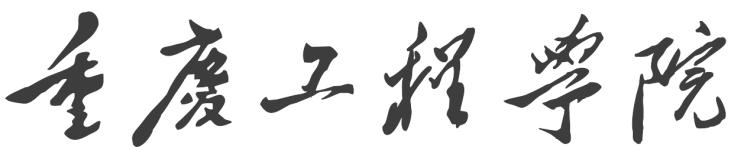 本科毕业设计（论文）开题报告重庆工程学院教务处制课题名称课题名称课题类型学院班级专业指导教师职称学生姓名学号1.课题名称、来源、选题依据1.课题名称、来源、选题依据备注：简介选题的基本概念、理论或应用背景。格式：宋体，字号：小四，行距：固定值20磅。内容可加附页。（填写内容后请删除本行）备注：简介选题的基本概念、理论或应用背景。格式：宋体，字号：小四，行距：固定值20磅。内容可加附页。（填写内容后请删除本行）2.课题国内外研究现状和发展趋势2.课题国内外研究现状和发展趋势备注：在文献研读基础上总结凝练，着重说明选题紧密相关的国内现状、国外现状、主要问题与发展趋势。格式：宋体，字号：小四，行距：固定值20磅。内容可加附页。（填写内容后请删除本行）备注：在文献研读基础上总结凝练，着重说明选题紧密相关的国内现状、国外现状、主要问题与发展趋势。格式：宋体，字号：小四，行距：固定值20磅。内容可加附页。（填写内容后请删除本行）3.本课题的目的及意义3.本课题的目的及意义格式：宋体，字号：小四，行距：固定值20磅；内容可加附页。（填写内容后请删除本行）格式：宋体，字号：小四，行距：固定值20磅；内容可加附页。（填写内容后请删除本行）4. 本课题的任务、重点内容、研究方法、实现途径4. 本课题的任务、重点内容、研究方法、实现途径备注：简要说明研究任务、工作内容和拟解决的重点难点问题、研究方法、分析思路、技术路线等，列出设计（论文）报告大纲或主要内容架构，时间安排及相应工作内容。格式：宋体，字号：小四，行距：固定值20磅。内容可加附页。（填写内容后请删除本行）备注：简要说明研究任务、工作内容和拟解决的重点难点问题、研究方法、分析思路、技术路线等，列出设计（论文）报告大纲或主要内容架构，时间安排及相应工作内容。格式：宋体，字号：小四，行距：固定值20磅。内容可加附页。（填写内容后请删除本行）5.完成本课题所需工作条件（如工具书、计算机、实验、调研等）及解决办法5.完成本课题所需工作条件（如工具书、计算机、实验、调研等）及解决办法格式：宋体，字号：小四，行距：固定值20磅。内容可加附页。（填写内容后请删除本行）格式：宋体，字号：小四，行距：固定值20磅。内容可加附页。（填写内容后请删除本行）参考文献参考文献指导教师意见签字：                年     月     日系（教研室）意见（是否通过答辩，修改意见，是否同意开题。填写内容后请删除本行）     系（教研室）主任签字：                年     月     日